Name:_____________________________________________  Date__________Section 1: Understanding of reasons for enteral feeding- Label the organs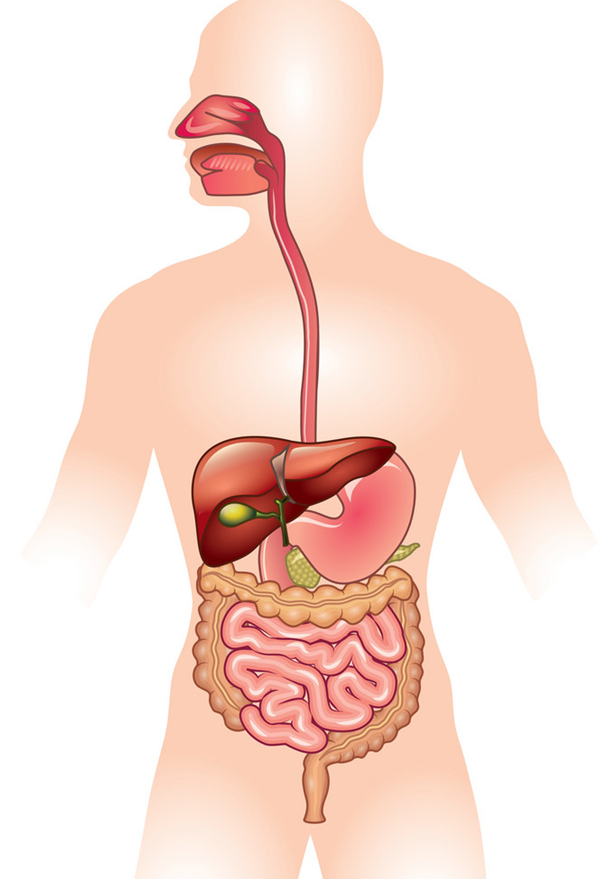 1) ______________________________	5) ______________________________2) ______________________________	6) ______________________________3) ______________________________	7) ______________________________4) ______________________________	8) ______________________________Match the organ with the functionGive 3 reasons why a child may have an enteral feeding tube.1) ______________________________________________________________________   _________________________________________________________________________2) ______________________________________________________________________   _________________________________________________________________________3) _______________________________________________________________________   _________________________________________________________________________Describe the following in simple terms:What is a gastrostomy? __________________________________________________________________________________________________________________________________________________What is a percutaneous endoscopic gastrostomy/ jejunostomy (PEG-J)? __________________________________________________________________________________________________________________________________________________What is a jejunostomy __________________________________________________________________________________________________________________________________________________ List two types of gastrostomy1) _______________________________________________________________________2) _______________________________________________________________________Section 2: Understanding the safety aspects of enteral feedingHand washing is one of the most important safety aspects when feeding a child.When do you need to wash your hands when feeding a child? (Please underline appropriate answers)Prior to feeding the childAfter feeding the childPrior to contact with the child.All of the aboveShould you wear gloves when feeding a child?	Yes		NoGive a reason for your answer __________________________________________________________________________________________________________________________________________________When can you use alcohol hand rub? (Please underline appropriate)Every time you need to clean your hands (instead of using soap and water)After feeding the childOn visibly clean hands onlyYou should not use it at all    Should pre-packed feeds be stored in fridge? (Circle your answer)		Yes           	NoShould freshly mixed feeds be stored in fridge? (Circle your answer)	Yes         	NoShould you give a feed taken straight from the fridge?  Please explain your reasoning.___________________________________________________________________________________________________________________________________________________________________________________________________________________________How long can pre-packed feeds be used?2hours  	4hours 	 8hours	    12hours  		  24hours  If a feed has been opened how long before you need to discard at room temperature?2hours  	4hours 	 8hours	    12hours  		  24hours  If a feed has been opened and placed in the fridge, how long before you need to discard it?2hours  	4hours 	 8hours	    12hours  		  24hours  List four checks (in relation to the milk) that are essential prior to a feed being used1) _______________________________________________________________________2) _______________________________________________________________________3) _______________________________________________________________________4) _______________________________________________________________________What position should children be in whilst receiving an enteral feed and why? __________________________________________________________________________________________________________________________________________________Section 3: Understanding the importance of checking tube positionPrior to feeding a child, the gastrostomy/jejunostomy site needs to be checked. Please identify whether the following statements are true or false.The tube should be tight on the child’s abdomen.       	  True		FalseThe tube should be flush with the abdomen with 		  True		False                                                                         approximately 5mm gap between the tube and skin.       	  	   The tube should be 2cm away from the abdomen.      	  True		FalseThe tube should easily rotate.				   True		FalseWhat problems might you observe around the stoma site?  ___________________________________________________________________________________________________________________________________________________________________________________________________________________________How would you manage this? ___________________________________________________________________________________________________________________________________________________________________________________________________________________________List two ways that might suggest the feeding tube is dislodged.1) _______________________________________________________________________2) _______________________________________________________________________Section 4: Competence using equipment List all equipment you will require for enteral feeding1) ______________________________	4) ______________________________2) ______________________________	5) ______________________________3) ______________________________	6) ______________________________4) ______________________________	8) ______________________________What does ‘priming’ mean? __________________________________________________________________________________________________________________________________________________What 2 pieces of equipment do we prime?1) _______________________________________________________________________2) _______________________________________________________________________What is a ‘flush’ and why is it important to use a ‘flush’? __________________________________________________________________________________________________________________________________________________What type of water is used for a flush?Under 1 year old: _________________________________________________________ Over 1 year old: __________________________________________________________Why might you use sterile water for a child >1 year? ______________________________________________________________________________________________________Give a short description of gravity feeding and how it works?__________________________________________________________________________________________________________________________________________________Section 5 Daily cares for a child with an enteral feeding tube.Can children with an enteral feeding tube have oral food and drink? (Circle your answer)	Yes			No			Depends on the childWhere would you find this information?__________________________________________________________________________________________________________________________________________________Should gastrostomy sites be cleaned? (Circle your answer)	Yes			NoIf yes:How often? _______________________________________________________________What would you use? _______________________________________________________As a general rule, should a gastrostomy be covered with a dressing? (Circle your answer)Yes			NoIs it important for children to clean their mouths? (Circle your answer)Yes			NoIf yes, how often should it be performed? (Circle your answer)Once	daily		Twice daily		3 times daily		Section 6: Weekly care of the gastrostomy balloon deviceWhat is inserted into the balloon to keep the balloon inflated? ________________________How much is inserted?  5mls10mls20mlsDependant on childWhere would you gain this information?  __________________________________________________________________________________________________________________________________________________What would happen if there was too little in the balloon? _________________________________________________________________________What would happen if there was too much in the balloon?_________________________________________________________________________Why do we check the amount in the balloon?1) _______________________________________________________________________ 2) _______________________________________________________________________How often is this carried out?_________________________________________________________________________Who is responsible for checking this?_________________________________________________________________________Section 7: Awareness of potential problems and solutions How would you recognise if the tube is blocked? __________________________________________________________________________________________________________________________________________________ How can blockages in the tube be kept to a minimum? __________________________________________________________________________________________________________________________________________________Explain what you would do if you suspected that the tube was blocked1) _______________________________________________________________________2) _______________________________________________________________________3) _______________________________________________________________________What would you do if you could not unblock the tube?_________________________________________________________________________Explain what you would do if the tube came out.Balloon Gastrostomy ___________________________________________________________________________________________________________________________________________________________________________________________________________________________PEG/PEG-J (inserted > 6 weeks ago) ___________________________________________________________________________________________________________________________________________________________________________________________________________________________PEG/PEG-J (inserted < 6 weeks ago) ___________________________________________________________________________________________________________________________________________________________________________________________________________________________How long before a gastrostomy opening (stoma) will start to close after the tube is removed? (Circle your answer)10 minutes     		      1 hour    		     2 hours    		         10 hours   Describe what you would do if a child developed vomiting, diarrhoea or abdominal pain during feeding? 1) _______________________________________________________________________2) _______________________________________________________________________3) _______________________________________________________________________List four things that may cause vomiting, diarrhoea or abdominal pain.1) _______________________________________________________________________2) _______________________________________________________________________3) _______________________________________________________________________4) _______________________________________________________________________Section 8: Understanding the psychological impact of enteral feeding.Is it important that the child joins the family at meal times? (Circle your answer)Yes			No Give a reason for your answer. __________________________________________________________________________________________________________________________________________________List 5 ways you think enteral feeding may impact on a family1) ______________________________________________________________________ 2) ______________________________________________________________________3) ______________________________________________________________________4) ______________________________________________________________________5) ______________________________________________________________________